	                                 1ST SEMESTER 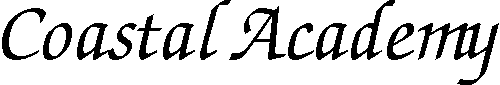 	ATTENDANCE RECORD	Student 	Jane Smith											Age 	14	 	Grade   9	Start Date  08/31/2021						End Date   02/04/2022				P = Present	   A = Excused Absence    H = Holiday			Total Attendance (including excused absences) 			Note: 175 days of attendance is required each school year.	                                  END OF SCHOOL YEAR 	ATTENDANCE RECORD	Student 	Jane Smith											Age 	14	 	Grade   9	Start Date  08/31/2021						End Date   06/03/2022				P = Present	   A = Excused Absence    H = Holiday			Total Attendance (including excused absences) 	180		Note: 175 days of attendance is required each school year.Month / Day12345678910111213141516171819202122232425262728293031AugustPSeptemberPPP//HPPPP//PPPPP//PPPPP//PPPPOctoberP//PPPPP//PPPPP//PPPPP//PPPPP//NovemberPPPPP//PPPPP//PPPPP//PPPHH//PPDecemberPPP//PPPPP//PPPPP//HHHHH//HHHHHJanuary//PPPPP//PPPPP//PPPPP//PPPPP//PFebruaryPPPPMarchAprilMayJuneJulyMonth / Day12345678910111213141516171819202122232425262728293031AugustPSeptemberPPP//HPPPP//PPPPP//PPPPP//PPPPOctoberP//PPPPP//PPPPP//PPPPP//PPPPP//NovemberPPPPP//PPPPP//PPPPP//PPPHH//PPDecemberPPP//PPPPP//PPPPP//HHHHH//HHHHHJanuary//PPPPP//PPPPP//PPPPP//PPPPP//PFebruaryPPPP//PPPPP//PPPPP//PPPPP//PMarchPPPP//PPPPP//PPPPP//PPPPP//PPPPAprilP//PPPPP//HHHHH//PPPPP//PPPPP/May/PPPAA//PPPPP//PPPPP//PPPPP//PPJunePPPJuly